Serving in Christ!Psalm 130Out of the depths I cry to you, O LORD;2 O Lord, hear my voice.Let your ears be attentiveto my cry for mercy.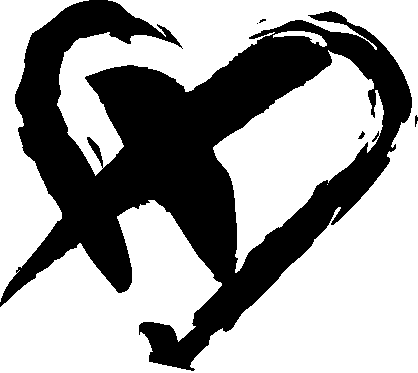 3 If you, O LORD, kept a record of sins,O Lord, who could stand?4 But with you there is forgiveness;therefore you are feared.5 I wait for the LORD, my soul waits,and in his word I put my hope.6 My soul waits for the Lordmore than watchmen wait for the morning,more than watchmen wait for the morning.7 O , put your hope in the LORD,for with the LORD is unfailing loveand with him is full redemption.8 He himself will redeem from all their sins.Identify what the depths are from which we cry.  Share with me the challenges that you are facing now in life.  Make a list of all the promises God gives to you so that you can be confident that your prayers are heard and answered.  Describe what your latest joys and triumphs have been.  If you were perfectly waiting for the Lord as watchmen wait for the morning what would you be doing and how would your life change.  Prayer: O Holy Spirit, we humbly come before you knowing that we are not deserving to stand in you presence.  Yet, we do so with the great confidence that Jesus Christ lived, died and rose for us only out of his grace and mercy.  Therefore, we boldly ask that you come into our hearts through your word in order to strength us with the Gospel.  Motivate us with the message of salvation to grow in your grace and truth daily waiting for the day when you will take us to our heavenly home.  Keep us strong along with the rest of our family of believers.  We ask this in the name of our perfect Savior, Jesus Christ.  Amen.  Pastor’s Open Agenda Identify the strengths of your current congregation.Identify the growth opportunities.  It is imperative that my church...Evaluate how the congregation is providing for your family. List the needs that you have that are not being met. On a scale of 1 to 10, with 10 being almost in paradise, indicate how happy you are in your current call and situation.  Discuss the struggles you are facing in your home.  The blessings.Share with me what you are doing and using for your family/couples devotion.Explain how I can serve you best as your circuit pastor.  Pastor Jay Bickelhaupt 			 Office 	656-7141Cell 	697-7185 Email 	Pastorjayb@gmail.com	Web site: apostlesmt.net 